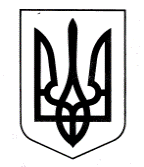 ЗАЗИМСЬКА СІЛЬСЬКА РАДА БРОВАРСЬКОГО РАЙОНУ  КИЇВСЬКОЇ ОБЛАСТІ РІШЕННЯПро виплату грошової винагороди  призеру спортивних змаганьКеруючись п.22 ч.1 ст.26 Закону України «Про місцеве самоврядування в Україні», Цільовою програмою відзначення та вшанування окремих працівників, трудових колективів, категорій громадян, які досягли високого професіоналізму і визначних успіхів у виробничій, державній, творчій та інших сферах життєдіяльності на 2021 рік, затвердженою рішенням Зазимської сільської ради від 04.03.2021р. № 688 – 07-позачергової – VІІI, враховуючи рекомендації постійної комісії з питань соціально – економічного розвитку, бюджету та фінансів, комунальної власності, реалізації державної регуляторної політики, інвестицій та зовнішньоекономічних зв’язків, Зазимська сільська радаВИРІШИЛА:За здобуття перемоги - 1 місце 50 м в/с та 1 місце 100 м в/с в Чемпіонаті України серед молоді, який відбувся 17-19 червня 2021року в м. Дніпро, виплатити грошову винагороду  призеру спортивних змагань з плавання :-	Негоді Олегу Миколайовичу в розмірі 20 000 грн.Контроль за виконанням рішення покласти на постійну комісію з питань соціально – економічного розвитку, бюджету та фінансів, комунальної власності, реалізації державної регуляторної політики, інвестицій та зовнішньоекономічних зв’язків.Сільський голова	Віталій КРУПЕНКОc. Зазим'є24 червня 2021 року№ 1412 - 14-позачергової – VІII